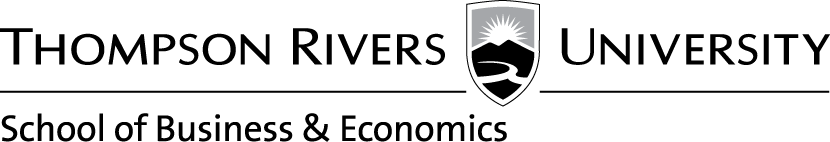 Dean’s List Recognition – Winter 2019Aberdeen, KennedyHawrys, BrettPanter, SpencerAbou Khalil, PamelaHogeveen, EmilyParekh, Prachi RajendraAguinaldo, BiancaHu, XiaoxiaoPetrie, CourtenayAllen, CodyHuang, Kai-YunPiroso, JuliaAtwal, ParavjotHuber, SarahPixley, ColtanBali, Arun BhushanInnes-Wiens, DavidPozzobon, LindseyBarron, DylanJagadishwaran, ShaalikaPrachnau, KaitlynBartle, MatthewJohnson, MelissaQayyum, Nazish AbdulBeaver, ElijahJones, LareesaSalviati, DylanBittante, AlexandraKalra, PiyushSamuel-Minaker, JacobBusviah, RonyKandratovich, FedorSanya, .Crawford, JordanKaur, KamaljitSawatzky, ChantalDallaire, MaricaKaur, KulvirSchmunk, OksanaDavis-Schaak, EmilyKiloh, BrooklynSharma, EktaDe Palma, BaileyLe, ThaoSheets, LauraDinh, PhuongLindsay, CarterSpencer, ErinDubeau, AmyLitnievskyi, YevheniiSunderman, MaryEriksson, JoannaLiyanage, DehiwalaTaki, SidneyFominykh, EkaterinaLukpata, RitaTodd, ShawnaGada, Vinit RameshMaan, AmritTran, HoaGarvie, JohnMakambwa, DeanVander Linden, SeanGhai, GunpreetMcCormack, CohenVitovec, ThomasGill, ArjunMcDonald, JakeVutev, ChristoGraydon, LindaMcSweeney, KevinWhite, TilliaGrieve, NathanMitchell, KyleWintjes, MelanieGriffiths, PatrickNguyen, LinhWong, MichelleHaere, DavidNorrie, KatelynWood, SarahHarcott, CooperO'Reilly, CarlinYang, YaomingHarrison, KellyO'Rourke, Callie